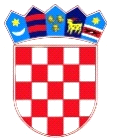 REPUBLIKA HRVATSKADUBROVAČKO-NERETVANSKA ŽUPANIJAOPĆINA TRPANJOPĆINSKO VIJEĆENa temelju članka 18. Zakona o proračunu (Narodne novine, broj 144/21) i članka 30. Statuta Općine Trpanj (Službeni glasnik Dubrovačko-neretvanske županije broj 6/13,14/13,7/18,11/19-pročišćeni tekst,7/20 i 4/21), Općinsko vijeće Općine Trpanj na ___. sjednici održanoj dana __. 2022. godine donijelo jeOdluku o izvršavanju Proračuna Općine Trpanj za 2023. godinuI 		OPĆE ODREDBEČlanak 1.Ovom se Odlukom uređuje struktura prihoda i primitaka, rashoda i izdataka Proračuna Općine Trpanj za 2023. godinu (u daljnjem tekstu: Proračun), njegovo izvršavanje, opseg zaduživanja i jamstava Općine Trpanj (u daljnjem tekstu: Općine), upravljanje financijskom i nefinancijskom imovinom, prava i obveze korisnika proračunskih sredstava.II 	SADRŽAJ PRORAČUNAČlanak 2. Proračun se sastoji od općeg i posebnog dijela te planova razvojnih programa. Opći dio Proračuna čini Račun prihoda i rashoda i Račun financiranja. Račun prihoda i rashoda sastoji se od prihoda od poreza, pomoći, prihoda od imovine, prihoda od pristojbi i naknada, ostalih prihoda i prihoda od prodaje nefinancijske imovine. Prihodima se financiraju rashodi utvrđeni za financiranje javnih potreba na razini Općine na temelju zakonskih i drugih propisa. U računu financiranja iskazuju se primici od financijske imovine i zaduživanja te izdaci za financijsku imovinu i otplatu kredita i zajmova kao i korištenje viška/manjka prihoda iz prethodnih razdoblja. Posebni dio Proračuna sastoji se od plana rashoda i izdataka po nositeljima, odnosno korisnicima, iskazanih po vrstama, raspoređenih u programe koji se sastoje od aktivnosti i projekata. Plan razvojnih programa po godinama utvrđen je planovima razvitka, posebnim zakonima, drugim propisima ili općim aktima. III	 IZVRŠAVANJE PRORAČUNAČlanak 3.Proračun se izvršava u skladu s raspoloživim sredstvima i dospjelim obvezama.Sredstva Proračuna osiguravaju se za redovan rad tijela Općine, Jedinstvenog upravnog odjela i  korisnika proračuna (u daljnjem tekstu: Korisnik) koji su u posebnom dijelu Proračuna određeni za nositelje sredstava na pojedinim pozicijama.Korisnik mora proračunska sredstva koristiti samo za namjene određene Proračunom i do visine utvrđene u njegovom posebnom dijelu.Po isteku proračunske 2023. godine, a najkasnije do 31. siječnja 2024. godine, svaki primatelj financijskih sredstava dužan je pismenim putem opravdati namjensko trošenje doznačenih  sredstava iz proračuna za 2023. godinu.Članak 4.Namjenski prihodi i primici Proračuna jesu pomoći, donacije, prihodi za posebne namjene, prihodi od prodaje ili zamjene imovine u vlasništvu Općine.Prihodi Proračuna ubiru se i uplaćuju u Proračun u skladu sa zakonom i propisima donesenim na temelju zakona, neovisno o visini prihoda planiranih u Proračunu.Članak 5. Započete aktivnosti i projekti iz programa u kalendarskoj godini mogu se izvršavati i u narednoj godini u planiranim iznosima. Članak 6. Općinski načelnik je odgovoran za zakonito i pravilno planiranje i izvršavanje Proračuna.Preuzimanje svih obveza na teret Proračuna odobrava Općinski načelnik.Članak 7.Isplata proračunskih sredstava obavlja se temeljem vjerodostojne knjigovodstvene dokumentacije ili naloga za prijenos sredstava koju potpisom ovjerava Općinski načelnik.Kod neusklađenog priljeva u Proračun razmjerno će se smanjivati dinamika doznaka sredstava korisniku.Članak 8.Materijalna prava službenicima i namještenicima osiguravaju se sukladno kolektivnom ugovoru i pozitivnim zakonskim propisima.Članak 9.Izvješća o izvršavanju Proračuna, odnosno dijelova Proračuna, podnosit će se Općinskom vijeću u skladu sa zakonskim odredbama.Članak 10.Obvezuje se Jedinstveni upravni odjel Općine Trpanj da provodi naplatu svih prihoda sukladno Zakonu o financiranju jedinica lokalne i područne (regionalne) samouprave i odluka Općinskog vijeća.IV	ZADUŽIVANJA I DAVANJA JAMSTAVAČlanak 11.Općina se može zaduživati za investicije uzimanjem kredita  uz prethodnu suglasnost Vlade. Ukupna godišnja obveza  po zaduženju Općine može iznositi najviše do 20% ostvarenih prihoda u godini koja prethodi godini u kojoj se zadužuje, a u iznos ukupne godišnje obveze uključena su i dana jamstva, kao i neplaćene dospjele obveze iz prethodnih godina.          Članak 12.U 2023. godini Općina Trpanj neće se dugoročno zadužiti za investicije. U 2023. godini Općina Trpanj će temeljem Ugovora o prekoračenju po poslovnom računu povećati tekuću likvidnost za 200.000,00 kn sa rokom korištenja od jedne (1) godine uz obvezu pozitivnog poslovnog računa na dan 31. prosinca 2023. godine.Temeljem Odluke Vlade Republike Hrvatske, Općini Trpanj je u 2020. odobren beskamatni zajam u iznosu 400.000,00 kuna. Općina Trpanj je u Proračunu za 2023. godinu planirala iznos povrata beskamatnog kredita u iznosu od 135.000,00 kuna.Sredstva za financiranje troškova postojećeg kredita osiguravaju se u proračunu.Članak 13.Pravne osobe u vlasništvu Općine  mogu se zaduživati uz suglasnost Općinskog vijeća sukladno Statutu i uz uvjete i na način propisan Zakonom.V	UPRAVLJANJE FINANCIJSKOM I NEFINANCIJSKOM IMOVINOMČlanak 14.Imovinu Općine čine finanacijska i nefinancijska imovina kojom upravlja Općinski načelnik ili Općinsko vijeće u skladu s posebnim propisima i Statutom Općine. Članak 15.Raspoloživim novčanim sredstvima na računu Proračuna upravlja Općinski načelnik.Članak 16..Društvima u vlasništvu Općine može se iz likvidnih sredstava Proračuna odobriti kratkoročna beskamatna pozajmica. Odluku o davanju kratkoročnih pozajmica donosi Općinski načelnik odnosno Općinsko vijeće u skladu sa odredbama Statuta. Sredstva dana kao kratkoročne pozajmice moraju se vratiti u Proračun do 31.prosinca 2023. godine.VI	URAVNOTEŽENJE PRORAČUNA I PRERASPODJELA SREDSTAVA PRORAČUNAČlanak 17.Ako tijekom godine dođe do znatnije neusklađenosti planiranih prihoda/primitaka i rashoda/izdataka, Proračun se mora uravnotežiti izmjenama i dopunama Proračuna prema postupku za donošenje Proračuna.Članak 18.Proračun se izvršava od 01. siječnja do 31. prosinca 2023. godine.Samo naplaćeni prihodi u kalendarskoj godini priznaju se kao prihodi Proračuna za 2023. godinu.Rashodi poslovanja za koje je nastala obveza u 2023. godini rashodi su Proračuna za 2023. godinu, neovisno o plaćanju.VII	ZAVRŠNE ODREDBEČlanak 19.Ova Odluka stupa na snagu osmog dana od dana objave u «Službenom glasniku dubrovačko-neretvanske županije».KLASA: URBROJ: Trpanj,     prosinca 2022.. godinePredsjednik Općinskog vijećaIvan Veić v.r.